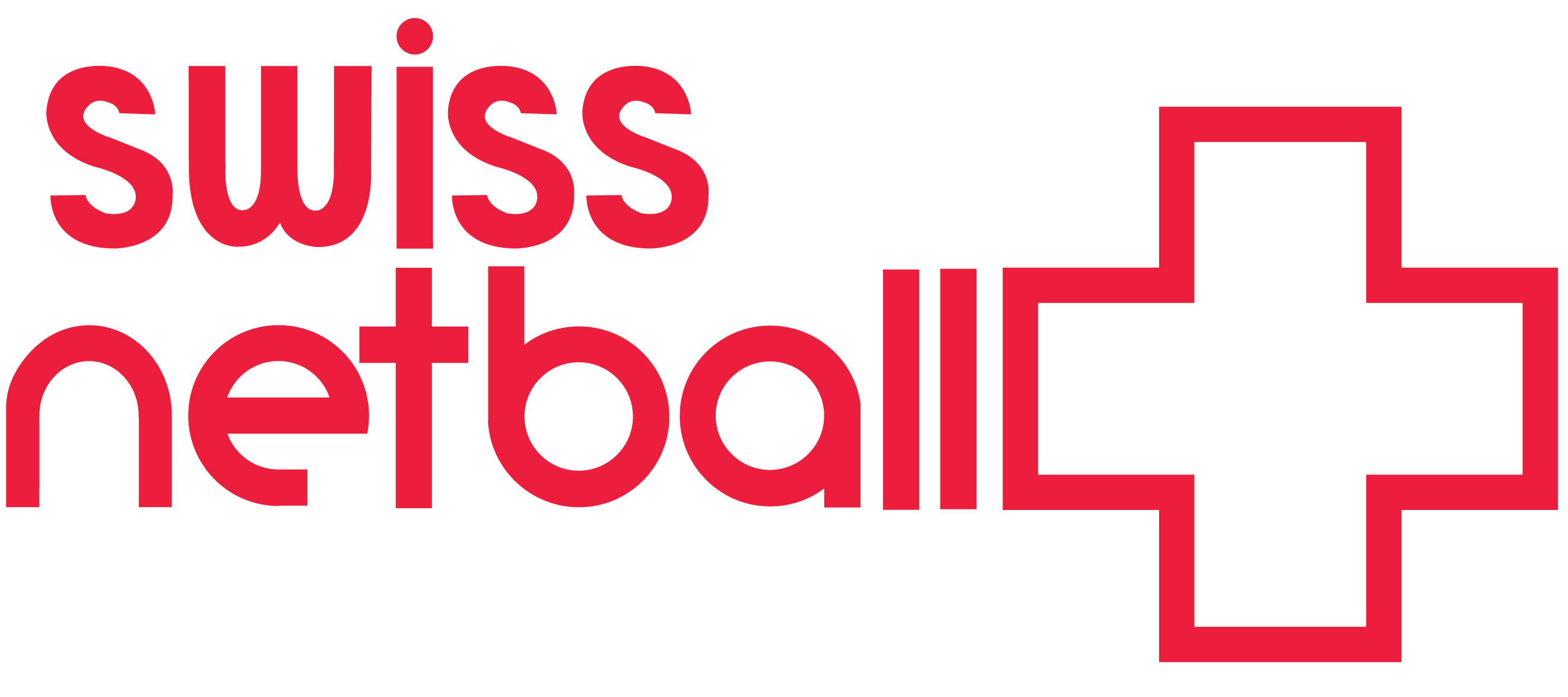 Formulaire de candidature pour le programme National Avenir Suisse 2021-22Nom de l’entraîneur responsable /Nominating Coaches Name_____________________________________________________________Centre de netball (club) / Netball Centre (club) et Swiss Netball IM number_____________________________________________________________NB: Cette information est donnée en fiducie pour soutenir une candidature individuelle à l’Avenir Suisse et est traitée avec confidentialité de Swiss Netball. Swiss Netball ne partagera pas les renseignements personnels avec tout extérieur desorganisations. This information is given in trust to support an individual nomination to the Avenir Suisse and will be treated confidentially by Swiss Netball. Swiss Netball will not share this personal information with any outside organisations.Nom et prénom(s) de l’athlète Full Name of athleteAnnée de naissanceYear of birthAdmissibilité (Swiss national et/ou résidence de 2 ans en Suisse) Eligibility (Swiss national and/or 2 years residency)Combien d’heures par semaine de netball?How many hours a week of netball? Noms et numéros de contact d’urgenceName and emergency contact numbersL’adresse email de/des parent(s)Contact email(s) for parent(s) Les numéros de portable de l’athlète/parentAthlete/Parent mobile phone number(s) 